Publicado en Madrid el 14/02/2018 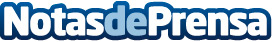 El Confidencial se incorpora a al red de vídeo de SmartclipSmartclip ha firmado un acuerdo con El Confidencial para gestionar su inventario de vídeo, tanto instream (preroll) como outstream (intext)Datos de contacto:José Manuel LópezResponsable de Comunicación689 862 046 	Nota de prensa publicada en: https://www.notasdeprensa.es/el-confidencial-se-incorpora-a-al-red-de-video Categorias: Nacional Imágen y sonido Telecomunicaciones Comunicación Televisión y Radio E-Commerce Recursos humanos http://www.notasdeprensa.es